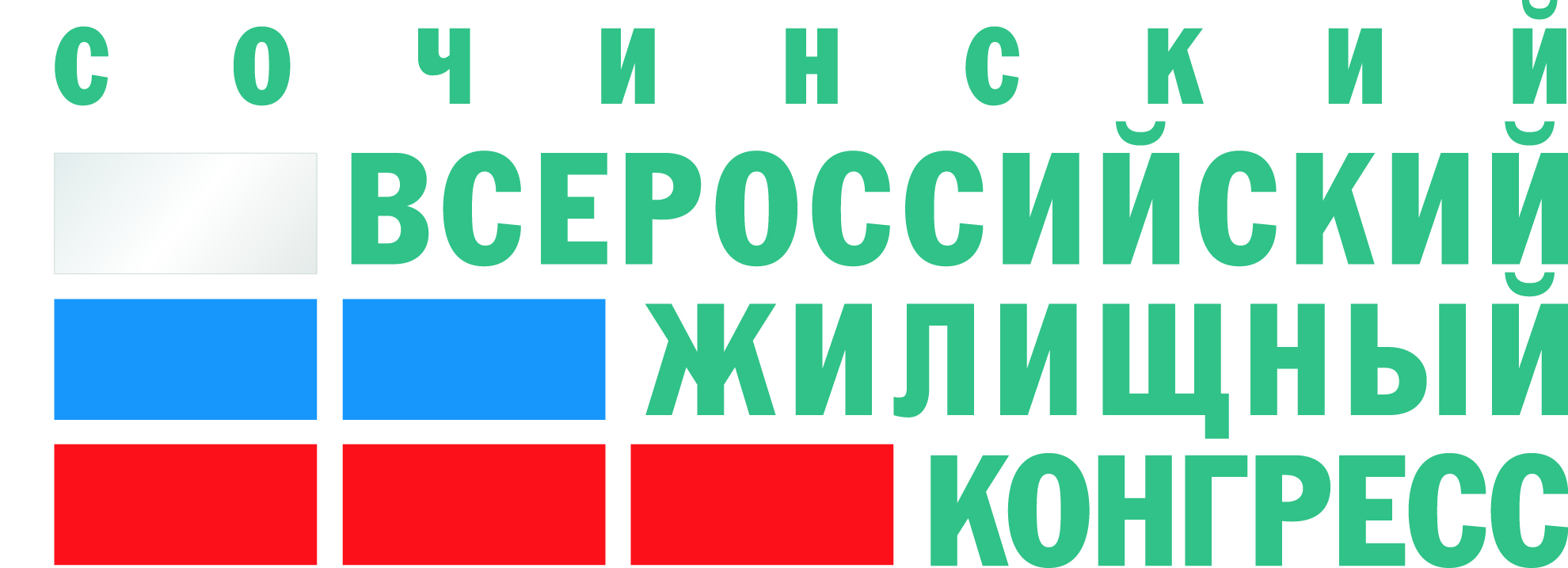 ЗАЯВКА на размещение в Санатории Дагомыс В стоимость  проживания входит:ПроживаниеЗавтракПосещение бассейнов (в период их работы);Посещение бассейна с морской водой с аттракционами на пляже для детей до 10 лет (в период его работы);Посещение тренажёрного зала;Посещение бассейнов (в период их работы);Посещение бассейна с морской водой с аттракционами на пляже для детей до 10 лет (в период его работы);Посещение тренажёрного зала;Посещение пляжного комплекса (в период его работы); для гостей, проживающих в номерах категории «Люкс» и выше, – посещение пляжа повышенной комфортности (в период его работы);Услуги Президентской библиотеки;Кабельное телевидениеWi-Fi;Анимационные программы;Бесплатная парковка.Примечания:Стоимость номера определяется количеством человек, проживающих по путёвкам на основных и дополнительных местах;Дети до 3 лет принимаются бесплатно без предоставления обслуживания;Стоимость проживания детей от 3 до 5 лет – 500 рублей в сутки;Дети, достигшие возраста 12 лет (на момент заезда), и старше относятся к категории «взрослые»;Расчетный час – в 12.00 московского времени; время заезда – с 14.00 московского времени.Заявку необходимо отправить по e-mail: info@dagomys.ru с пометкой «Жилищный конгресс»Адрес: 354207, г. Сочи, п. Дагомыс, ул. Ленинградская, 7, 8 (862) 227-30-79ФИОАдресТелефонe-mailКАТЕГОРИЯ НОМЕРАКАТЕГОРИЯ НОМЕРАДата заездаВремя заездаФ.И.О.Ф.И.О.Ф.И.О.Дата выездаВремя выездаФорма оплаты (обведите желаемое)Форма оплаты (обведите желаемое)Форма оплаты (обведите желаемое)кредитная картаналичныебезналичныйбезналичныйКатегория номераВид размещенияСтоимостьДвухместный однокомнатный 1 чел.4500Двухместный однокомнатный 2  чел.5300«Люкс двухкомнатный»1 чел.7500«Люкс двухкомнатный»2  чел.9000«Люкс Премиум двухкомнатный»1 чел.7500«Люкс Премиум двухкомнатный»2  чел.10700Скидки при размещении на дополнительном местеРебенок от 5 до 12 лет50%Взрослый20%20%Подпись Гостя_________________________Дата ___________________________